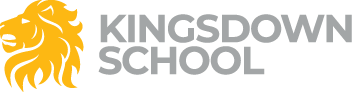 Year 7 Curriculum ExplainedOur Maths curriculum intends to train excellent Mathematicians. This means that they will be able to:Approach problems in a variety of different ways. Use a range of resources to illustrate problems. Follow modelled structures. Communicate effectively as mathematicians.  Use numeracy building blocks to work confidently. Use positive integer powers and associated real rootsApply the four operations with decimal numbersWrite a quantity as a fraction or percentage of anotherUse multiplicative reasoning to interpret percentage changeAdd, subtract, multiply and divide with fractions and mixed numbersCheck calculations using approximation, estimation or inverse operationsSimplify and manipulate algebraic expressions.Substitute numbers into formulaeSolve linear equations in one unknownUnderstand the properties of 2D and 3D shapes.Understand and use geometric notation for labelling angles, lengths, equal lengths and parallel linesThe curriculum teaches the fundamental ideas which are the building blocks of success for problem-solving, using mathematical language, deepening understanding and thinking. We sequence these in the best order so that students can see how these fundamental ideas link together. 